РЕШЕНИЕЗаслушав председателя счетной комиссии для проведения тайного голосования по выборам заместителя председателя Городской Думы Петропавловск-Камчатского городского округа, председателя Комитета 
по бюджету и экономике и определения его результатов, в соответствии со статьей 5 Регламента Городской Думы Петропавловск-Камчатского городского округа, Городская Дума Петропавловск-Камчатского городского округа  РЕШИЛА:считать избранным заместителем председателя Городской Думы Петропавловск-Камчатского городского округа, председателем Комитета 
по бюджету и экономике (осуществляющим свои полномочия на постоянной основе) Воровского Андрея Викторовича, депутата Городской Думы Петропавловск-Камчатского городского округа по единому муниципальному избирательному округу.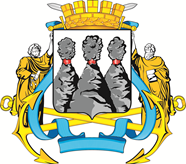 ГОРОДСКАЯ ДУМАПЕТРОПАВЛОВСК-КАМЧАТСКОГО ГОРОДСКОГО ОКРУГАот 23.09.2016 № 1079-р50-я (внеочередная) сессияг.Петропавловск-КамчатскийОб избрании заместителя председателя Городской Думы Петропавловск-Камчатского городского округа, председателя Комитета по бюджету и экономике Глава Петропавловск-Камчатского городского округа, исполняющий полномочия председателя Городской Думы К.Г. Слыщенко